ПРОЕКТПОСТАНОВЛЕНИЯот «__» _____ 2016 года № ___а. ХакуринохабльО внесении изменений и дополнении в Административный регламент  к постановлениюглавы от 07.08.2015г. за № 22. В связи с протестом прокуратуры Шовгеновского района, в целях привидения  в соответствие с действующим законодательством  «административного регламента предоставление муниципальной услуги «Предоставление юридическим и физическим лицам в постоянное (бессрочное) пользование, в безвозмездное пользование, аренду, собственность земельных участков» утвержденное постановлением главы администрации от 07.08.2015г. № 22.ПОСТАНОВЛЯЮ:1. Внести в п. 1.3.; п.2.7.; п.5.2.; п.5.2.1.; п.5.2.2.; п.5.2.3.; п.5.2.4.; п.5.2.5.; п.5.2.6.; п.5.3; п.5.3.1.; п.5.3.2.; п.5.3.4.; п.5.3.5.; п.5.3.6.; п.5.3.7.; п.5.3.8. «административного регламента предоставление муниципальной услуги «Предоставление юридическим и физическим лицам в постоянное (бессрочное) пользование, в безвозмездное пользование, аренду, собственность земельных участков» утвержденное постановлением главы администрации от 07.08.2015г. № 22, следующие изменения и дополнения и изложить в следующей редакции:       п.1.3. Административный регламент размещается на официальном сайте Администрации муниципального образования «Хакуринохабльское сельское поселение». Порядок информирования о правилах предоставления муниципальной услуги:Местонахождение  Администрации муниципального образования «Хакуринохабльское сельское поселение»:Адрес: 385440, Республика Адыгея,  Шовгеновский район а. Хакуринохабль,   ул. Шовгенова 13;телефон приемной: 8(8773)9-21-75, факс: 8(8773)9-22-07;Адрес электронной почты:mohabl@rambler.ruАдрес официального сайта: www.hakurinohabl.ruГрафик работы: понедельник – четверг с 9.00 до 18.00, пятница с 9.00 до 17.00, перерыв – с 13.00 до 14.00, выходные – суббота, воскресенье.Заявитель имеет возможность получения  муниципальной услуги в электронной форме, если это не запрещено законом, а также в иных формах, предусмотренных законодательством Российской Федерации, по выбору заявителя.Информацию по процедуре предоставления муниципальной услуги можно получить у специалиста администрации, ответственного за предоставление муниципальной услуги, по телефону.Порядок получения информации заявителями по вопросам предоставления муниципальной услуги.Информирование о предоставлении муниципальной услуги в  Администрации муниципального образования «Хакуринохабльское сельское поселение осуществляется специалистом, ответственным за предоставление муниципальной услуги.Специалист осуществляет информирование по следующим направлениям:- о местонахождении и графике работы Администрации муниципального образования «Хакуринохабльское сельское поселение»- о справочных телефонах Администрации муниципального образования «Хакуринохабльское сельское поселение »;- о местах нахождения структурных подразделений Администрации муниципального образования «Хакуринохабльское сельское поселение, обращение в которые необходимо для предоставления муниципальной услуги, а также о способах получения такой информации;- о порядке получения информации заинтересованными лицами по вопросам предоставления муниципальной услуги, в том числе о ходе предоставления муниципальной услуги;п.2.7. Исчерпывающий перечень документов, необходимых для предоставления муниципальной услуги.Перечень документов, предоставляемых заявителем самостоятельно:- заявление, в котором указываются цель использования земельного участка, его размер, предполагаемое местоположение земельного участка, почтовый адрес, контактные телефоны (при наличии);- копия документа, удостоверяющего личность заявителя (заявителей), являющегося физическим лицом, либо личность представителя физического или юридического лица;- в случае, если для предоставления муниципальной услуги необходима обработка персональных данных лица, не являющегося заявителем, и если в соответствии с федеральным законом обработка таких персональных данных может осуществляться с согласия указанного лица, при обращении за получением муниципальной услуги заявитель дополнительно представляет документы, подтверждающие получение согласия указанного лица или его законного представителя на обработку персональных данных указанного лица. Документы, подтверждающие получение согласия, могут быть представлены в том числе в форме электронного документа;- копия документа, удостоверяющего права (полномочия) представителя физического или юридического лица, если с заявлением обращается представитель заявителя (заявителей);Перечень документов, предоставляемых заявителем по собственной инициативе, так как они подлежат представлению в рамках межведомственного информационного взаимодействия:- схема земельного участка;- при наличии зданий, строений, сооружений на приобретаемом земельном участке - выписка из Единого государственного реестра прав на недвижимое имущество и сделок с ним о правах на здание, строение, сооружение, находящиеся на приобретаемом земельном участке, или уведомление об отсутствии в Едином государственном реестре прав на недвижимое имущество и сделок с ним запрашиваемых сведений о зарегистрированных правах на указанные здания, строения, сооружения и копии документов, удостоверяющих (устанавливающих) права на такое здание, строение, сооружение, если право на такое здание, строение, сооружение в соответствии с законодательством Российской Федерации признается возникшим независимо от его регистрации в Едином государственном реестре прав на недвижимое имущество и сделок с ним;- выписка из Единого государственного реестра прав на недвижимое имущество и сделок с ним о правах на приобретаемый земельный участок или уведомление об отсутствии в Едином государственном реестре прав на недвижимое имущество и сделок с ним запрашиваемых сведений о зарегистрированных правах на указанный земельный участок и копии документов, удостоверяющих (устанавливающих) права на приобретаемый земельный участок, если право на данный земельный участок в соответствии с законодательством Российской Федерации признается возникшим независимо от его регистрации в Едином государственном реестре прав на недвижимое имущество и сделок с ним;- кадастровый паспорт земельного участка, либо кадастровая выписка о земельном участке в случае, если заявление о приобретении прав на данный земельный участок подано с целью переоформления прав на него;- копия документа, подтверждающего обстоятельства, дающие право приобретения земельного участка, в том числе на особых условиях, в постоянное (бессрочное) пользование, в безвозмездное срочное пользование, в собственность или в аренду на условиях, установленных земельным законодательством.Запрещается требовать от заявителя:- предоставление документов и информации или осуществление действий, предоставление или осуществление которых не предусмотрено нормативными правовыми актами, регулирующими отношения, возникающие в связи с предоставлением муниципальной услуги;- предоставление документов и информации, которые находятся в распоряжении органов, предоставляющих государственные услуги, и органов, предоставляющих муниципальные услуги, иных государственных органов, органов местного самоуправления, организаций, в соответствии с нормативными правовыми актами Российской Федерации, нормативными правовыми актами субъектов Российской Федерации, муниципальными правовыми актами.Заявления для получения муниципальной услуги заполняются по прилагаемым формам.Заявления составляются в единственном экземпляре - подлиннике и подписываются заявителями. По просьбе заявителя с подлинника делается копия и возвращается заявителю с отметкой о сдаче заявления в Администрацию муниципального образования «Хакуринохабльское сельское поселение».п.5.2. Заявитель  имеет право обратиться с жалобой в адрес главы муниципального образования «Хакуринохабльское сельское поселение», в следующих случаях:1) нарушение срока регистрации запроса заявителя о предоставлении муниципальной услуги;2) нарушение срока предоставления муниципальной услуги;3) требование у заявителя документов, не предусмотренных нормативными правовыми актами Российской Федерации, нормативными правовыми актами субъектов Российской Федерации, муниципальными правовыми актами для предоставления муниципальной услуги;4) отказ в приеме документов, предоставление которых предусмотрено нормативными правовыми актами Российской Федерации, нормативными правовыми актами субъектов Российской Федерации, муниципальными правовыми актами для предоставления муниципальной услуги, у заявителя;5) требование с заявителя при предоставлении муниципальной услуги платы. Не предусмотренной нормативными правовыми актами  Российской;6) отказ в предоставлении муниципальной услуги, если основания отказа не предусмотрены федеральными законами и принятыми в соответствии с ними иными нормативными правовыми актами Российской Федерации, нормативными правовыми актами субъектов Российской Федерации, муниципальными правовыми актами;7) отказ органа, предоставляющего муниципальную услугу, должностного лица органа, или органа, предоставляющего муниципальную услугу, в исправлении допущенных опечаток и ошибок в выданных в результате предоставления муниципальной услуги документах либо нарушение установленного срока таких исправлений.п.5.2.1. – признать утратившим силу.п.5.2.2. – признать утратившим силу.п.5.2.3. – признать утратившим силу.п.5.2.4. – признать утратившим силу.п.5.2.5. – признать утратившим силу.п.5.2.6. – признать утратившим силу.п.5.3. Жалоба подается в письменной форме на бумажном носителе, в электронной форме в орган, предоставляющий муниципальную услугу. Жалобы на решения, принятые руководителем органа, предоставляющего муниципальную услугу, подаются в вышестоящий орган (при его наличии) либо в случае его отсутствия рассматриваются непосредственно руководителем органа, предоставляющего муниципальную услугу. Жалоба может быть направлена по почте, через многофункциональный центр, с использованием информационно-телекоммуникационной сети "Интернет", официального сайта органа, предоставляющего муниципальную услугу, единого портала государственных и муниципальных услуг либо регионального портала государственных и муниципальных услуг, а также может быть принята при личном приеме заявителя. Жалоба на решения и (или) действия (бездействие) органов, предоставляющих муниципальные услуги, должностных лиц органов, предоставляющих муниципальные услуги, либо муниципальных служащих при осуществлении в отношении юридических лиц и индивидуальных предпринимателей, являющихся субъектами градостроительных отношений, процедур, включенных в исчерпывающие перечни процедур в сферах строительства, утвержденные Правительством Российской Федерации в соответствии с частью 2 статьи 6 Градостроительного кодекса Российской Федерации, может быть подана такими лицами в порядке, установленном настоящей статьей, либо в порядке, установленном антимонопольным законодательством Российской Федерации, в антимонопольный орган.п.5.3.1. Основанием для начала процедуры досудебного (внесудебного) обжалования является  регистрация поступления жалобы в администрацию муниципального образования «Хакуринохабльское сельское поселение»  в письменной форме, по почте, через многофункциональный центр, с использованием информационно-телекоммуникационной сети "Интернет", официального сайта органа, предоставляющего муниципальную услугу, единого портала государственных и муниципальных услуг либо регионального портала государственных и муниципальных услуг заинтересованного лица к ответственному должностному лицу.Жалоба должна содержать:1) наименование органа, предоставляющего муниципальную услугу, должностного лица органа, предоставляющего муниципальную услугу, либо специалиста МБУ МФЦ решения и действия (бездействие) которых обжалуются;2) фамилию, имя, отчество (последнее - при наличии), сведения о месте жительства заявителя - физического лица либо наименование, сведения о месте нахождения заявителя - юридического лица, а также номер (номера) контактного телефона, адрес (адреса) электронной почты (при наличии) и почтовый адрес, по которому  должен быть отправлен ответ заявителю;3) сведения об обжалуемых решениях и действиях (бездействии) администрации муниципального образования «Хакуринохабльское сельское поселение»  должностного лица, администрации муниципального образования «Хакуринохабльское сельское поселение», либо специалиста МБУ МФЦ;  4) доводы, на основании которых заявитель не согласен с решением и действием (бездействием), администрации муниципального образования «Хакуринохабльское сельское поселение». Заявителем могут быть представлены документы (при наличии), подтверждающие доводы заявителя, либо их копии.п.5.3.2. Жалоба, поступившая в администрацию муниципального образования «Хакуринохабльское сельское поселение»,  подлежит рассмотрению Главой муниципального образования «Хакуринохабльское сельское поселение», наделенным полномочиями по рассмотрению жалоб, в течение 15 рабочих дней со дня ее регистрации, а в случае обжалования отказа администрации муниципального образования «Хакуринохабльское сельское поселение» , в приеме документов у заявителя либо в исправлении допущенных опечаток и ошибок или в случае обжалования нарушения установленного срока таких исправлений - в течение пяти рабочих дней со дня ее регистрации.п.5.3.3. По результатам рассмотрения жалобы принимается  одно из следующих решений:          1) удовлетворяется жалоба, в том числе в форме отмены принятого решения, исправления допущенных  опечаток и ошибок в выданных в результате предоставления муниципальной услуги документах, возврата заявителю денежных средств, взимание которых не предусмотрено нормативными правовыми актами Российской Федерации, нормативными правовыми актами Республики Адыгея муниципальными правовыми актами, а также в иных формах;         2) отказывается  в удовлетворении жалобы.Не позднее дня, следующего за днем принятия решения, указанного в настоящем пункте,  заявителю в письменной форме и по желанию заявителя в электронной форме направляется мотивированный ответ о результатах рассмотрения жалобы.В случае установления в ходе или по результатам рассмотрения жалобы признаков состава административного правонарушения или преступления должностное лицо, наделенное полномочиями по рассмотрению жалоб, незамедлительно направляет имеющиеся материалы в органы прокуратуры.В случае признания решения и (или) действия (бездействия) должностных лиц  администрации муниципального образования «Хакуринохабльское сельское поселение»  не соответствующим законодательству Российской Федерации полностью или частично, принимается решение о рассмотрении вопроса о привлечении должностных лиц к ответственности в соответствии с законодательством  Российской Федерации.п.5.3.4. – признать утратившим силу.п.5.3.5. – признать утратившим силу.п.5.3.6. – признать утратившим силу.п.5.3.7. – признать утратившим силу.п.5.3.8. – признать утратившим силу.2. Настоящее постановление опубликовать или обнародовать в районной газете «Заря» и разместить на официальном сайте сельского поселения.Глава МО «Хакуринохабльское сельское поселение»								Р.Р. АутлевРЕСПУБЛИКА АДЫГЕЯАдминистрациямуниципального образования«Хакуринохабльское сельское поселение»385440, а. Хакуринохабль,                         ул. Шовгенова, 13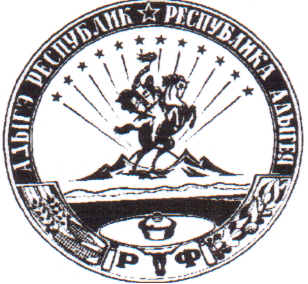 АДЫГЭ РЕСПУБЛИКХьакурынэхьаблэмуниципальнэкъоджэпсэупIэ чIыпIэм изэхэщапI385440, къ. Хьакурынэхьабл,ур. ШэуджэнымыцI, 13